Dzień dobry w poniedziałek 1.06.2020Temat kompleksowy : Takie same i inne Temat dnia : Jesteśmy tolerancyjni Na początku chciałabym wam wszystkim złożyć najserdeczniejsze życzenia z okazji waszego święta DNIA DZIECKA .Nich Wam zawsze świeci słoneczko Niech spełnią się wasze wszystkie marzenia Dużo dobrych kolegów i koleżanek dużo prezentów oraz miłej zabawy w dniu Waszego ŚWIĘTA .Posłuchajcie również piosenki z tej okazji https://www.youtube.com/watch?v=GDzsGg1sXJE1. Obejrzyjcie zdjęcia . Powiedzcie jak bawią się dzieci na obrazku , czy wy też bawicie się podobnie ?  Określcie jak bawią się dzieci innych ras .  ( dołączone karta pracy ) 2. Obejrzyjcie film edukacyjny który przybliży wam wiadomości o dzieciach z innych krajów oraz ich ulubionych zabawkachi zabawach .  https://ciekawe.org/2016/06/01/dzieci-z-calego-swiata-i-ich-zabawki/3. Przeczytajcie i wskażcie na obrazku Lenę , Ira , Manusa i Anę . ( dołączona karta pracy )  4. Rozmowa na temat zachowania się względem dzieci innych ras mieszkających w Polsce .- Czy znacie dzieci o innym kolorze skóry mieszkające w Polsce ? - Czy one zachowują się inaczej niż wy - Czy wiecie dlaczego mieszkają w Polsce ? WYJAŚNIENIE Dzieci spotykają się z osobami , których tatuś albo mamusia nie jest Polakiem ( Polką ) , a drugi rodzic jest .Te dzieci są Polakami tak jak wy . Ale są też dzieci , które ze swojego kraju uciekły z rodzicami przed wojną , prześladowaniem i chciałyby tu bezpiecznie żyć . - Jak powinniśmy się zachowywać względem tych dzieci ? - Czy wszyscy zachowują się względem nich właściwie ? - Jak czulibyście się będąc niechcianymi w ich kraju , a nie mając gdzie pójść ?- Czy znacie słowo tolerancja ? - Co to znaczy być tolerancyjnym ? 5. Wykonajcie zadanie z karty pracy s. 606. Posłuchajcie piosenki ,,Zostań moją przyjaciółką'' Jeśli chcecie spróbujcie jej się nauczyć .  https://www.youtube.com/watch?v=E4tI_GwuGts7. Uzupełnicie koła pod zdjęciami dzieci odszukanymi wśród naklejek zdjęciami roślin , zwierząt , pasującymi do ich miejsca zamieszkania w/g podanego wzoru . Karta pracy s. 618. Piszcie po śladach poznanych liter . Przeczytajcie tekst z rodzicami . Karta pracy s. 61 Do usłyszenia jutro . Pozdrawiam was bardzo serdecznie .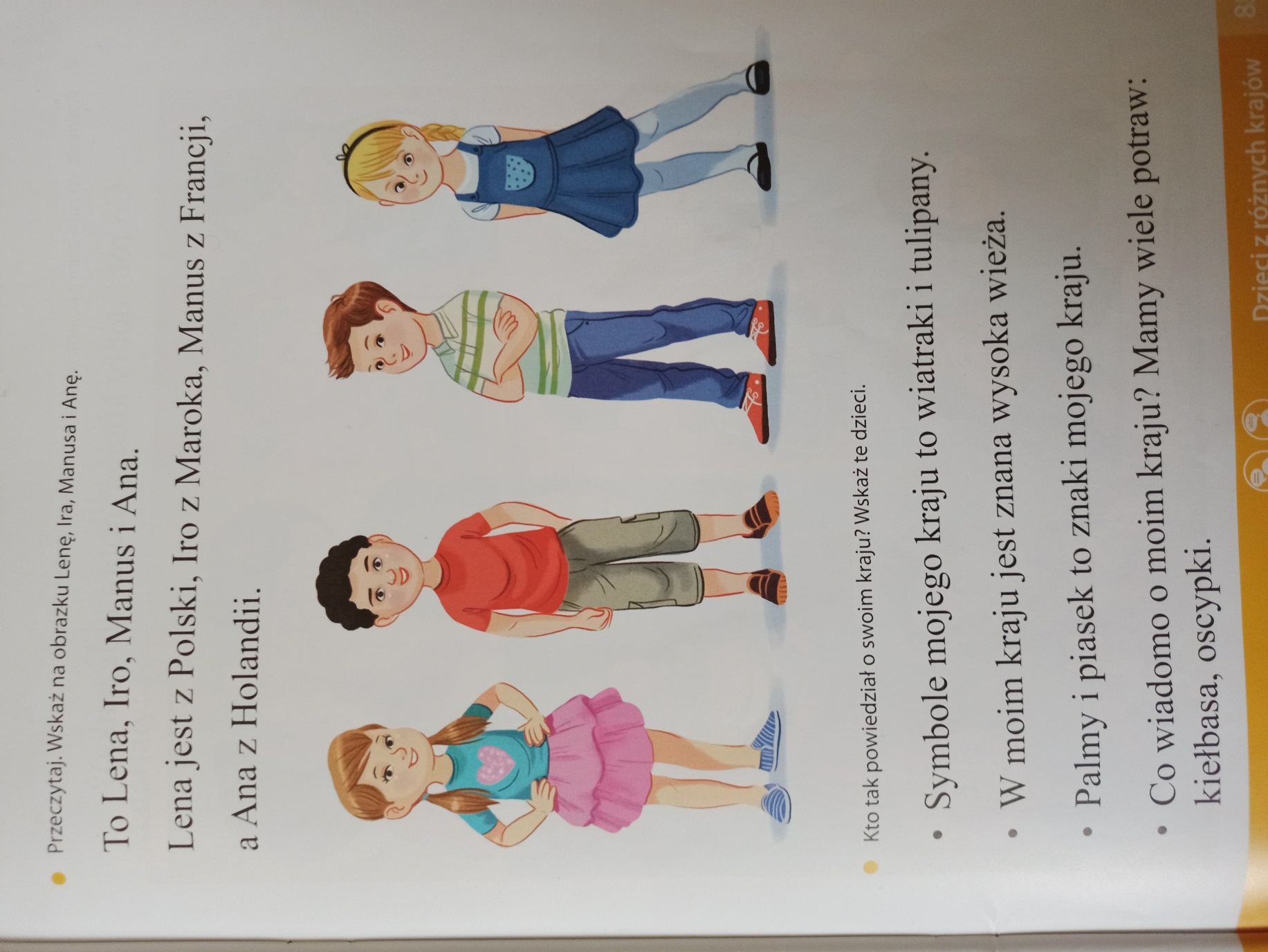 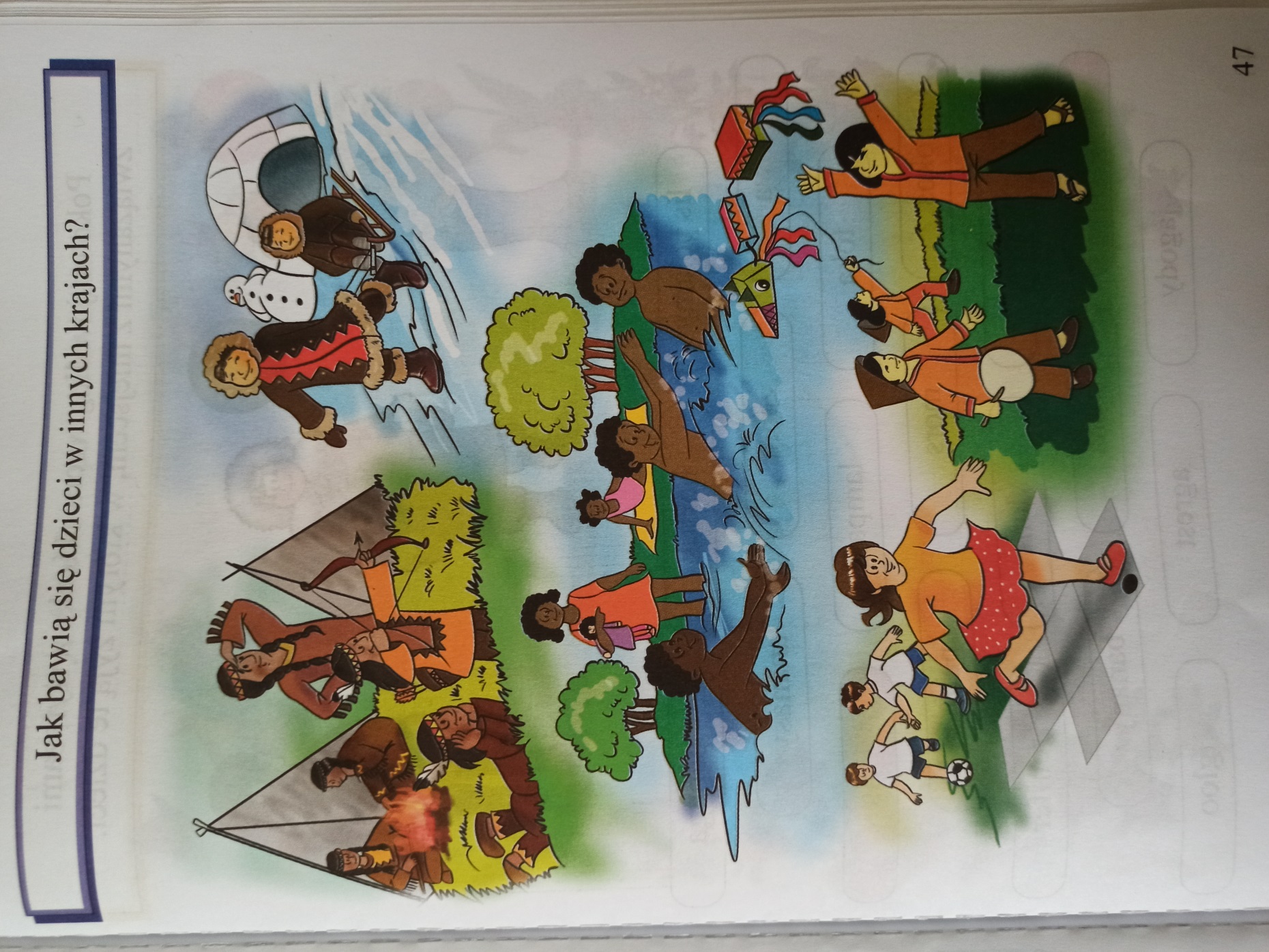 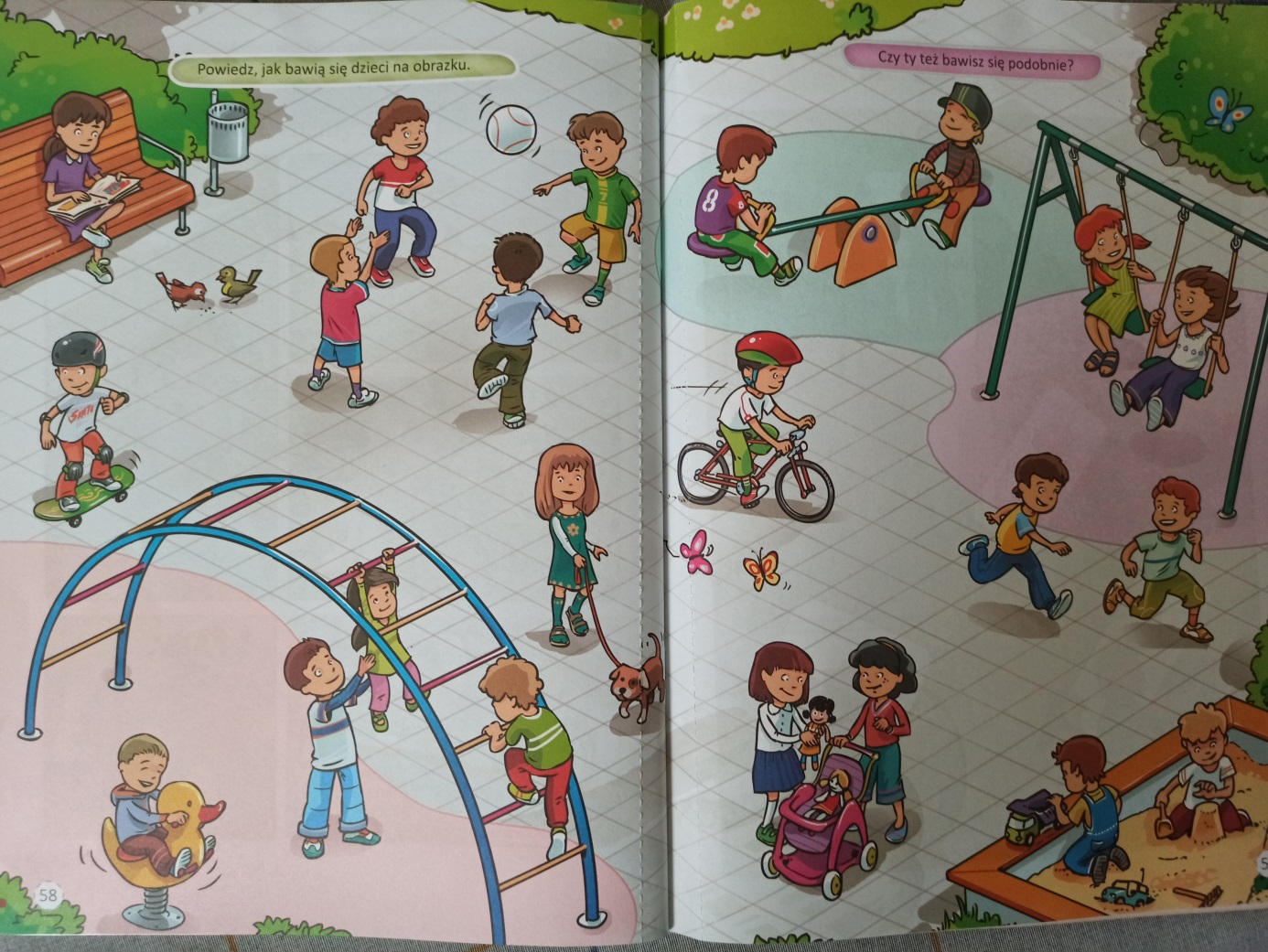 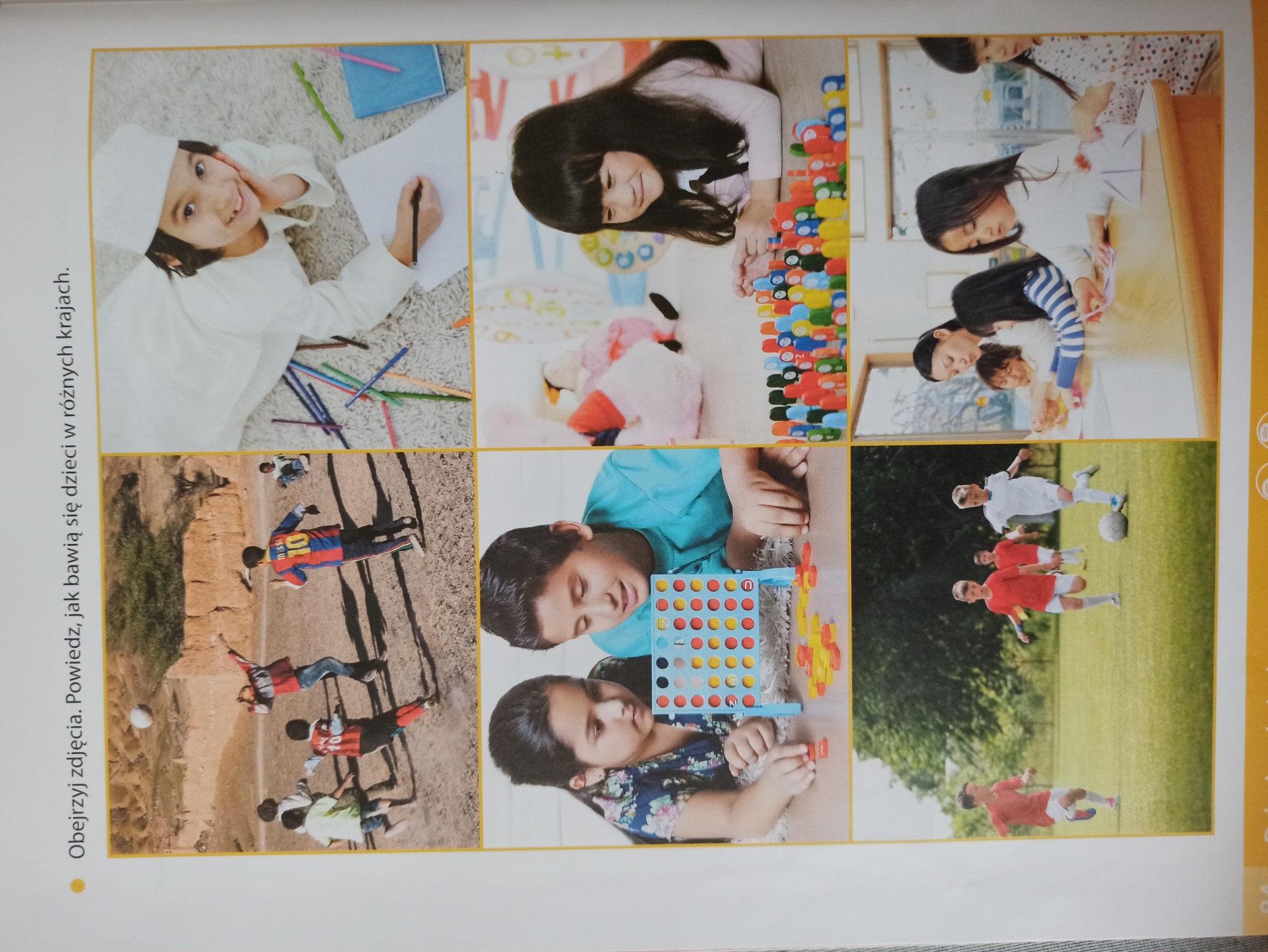 